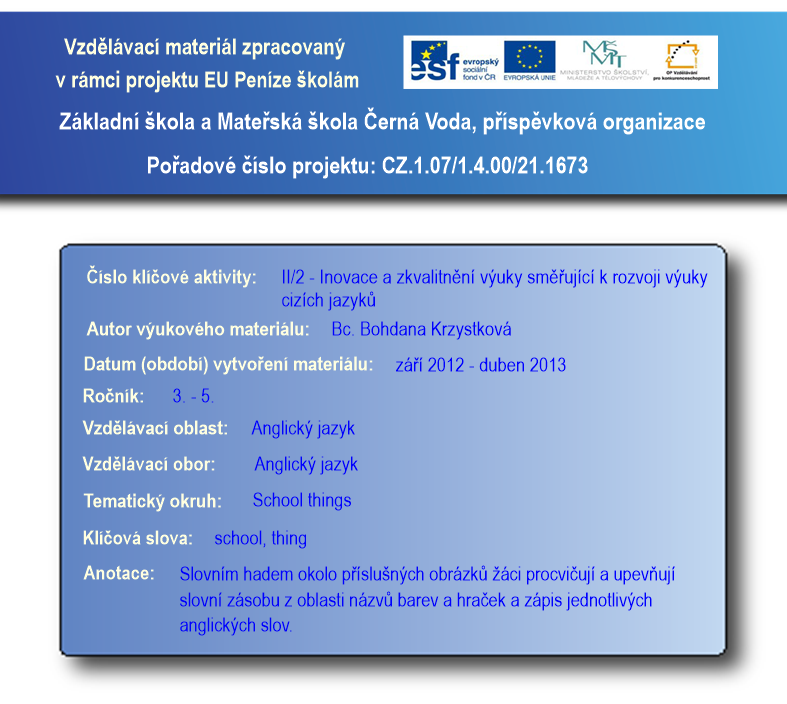 Anotace: 	Slovním hadem okolo příslušných obrázků žáci procvičují a upevňují slovní zásobu z oblasti barev a hraček a zápis jednotlivých anglických slov.Výstup:	Upevnění a procvičení slovní zásoby z oblasti barev a hraček a zápis jednotlivých anglických slov.Druh materiálu: Pracovní listZaškrtni v hadovi okolo rámečku barvu a hračku (např. yellow car) a spojení zapiš. Hračky pak podle toho vybarvi.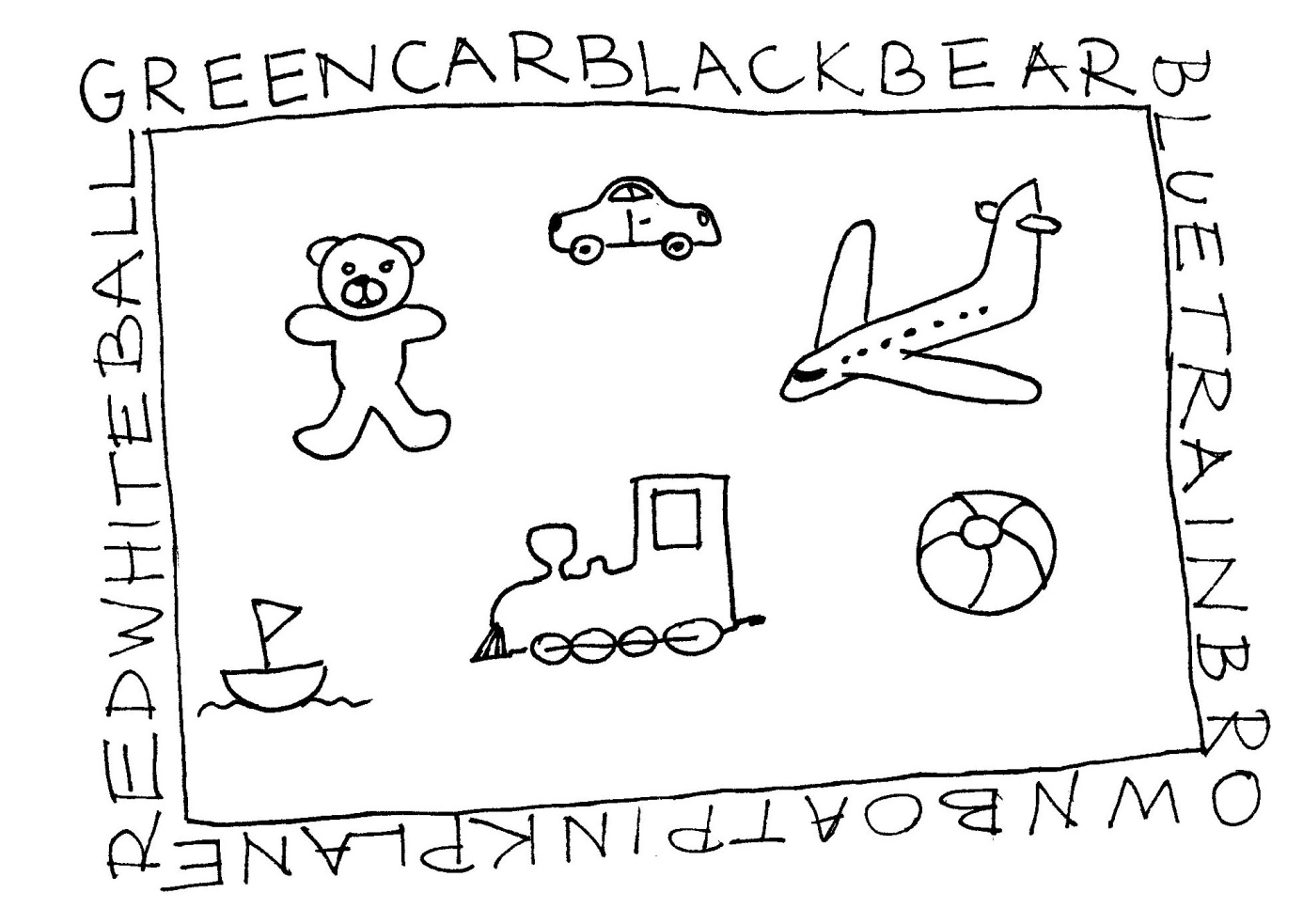 __________________		____________________________________		____________________________________		____________________________________		__________________	Řešení: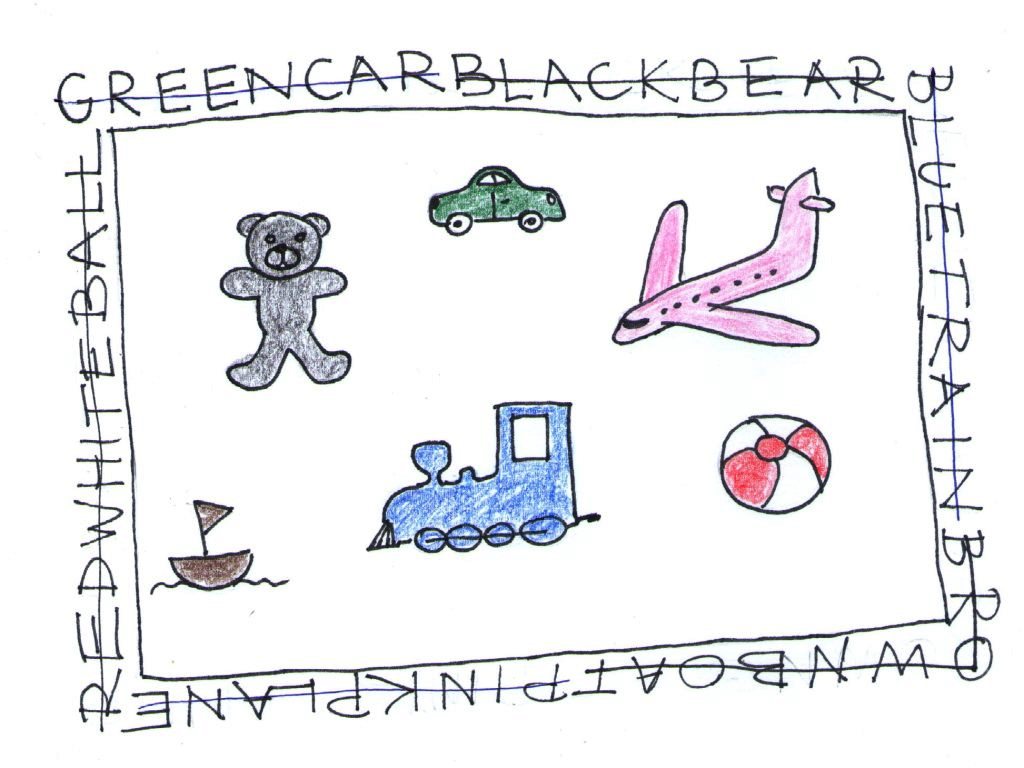 green car					black bearblue train					brown boatpink plane					red, white ballZdroje:archiv autora	